MASS INTENTIONSSaturday, Sept. 17th    (5:00 p.m.) ✞Ron WestSunday, September 18th  ✞Harold & Sumitra Jayawardene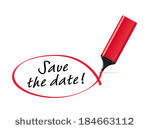 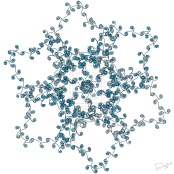 Paroisse St. Vital Parish’s 4th annual SNOWLAKE BAZAAR is only 35 days away!  This event promises to be a great fundraiser/community building affair and your TnT (talent and time) will make that happen. The Bazaar will be held Saturday, November 5th, 2016.  Please mark your calendars today and plan to support us in some way. As noted a Bazaar needs your TnT and products of your gifted hands. Items such as your handiwork, sewing, arts, crafts, homemade jams & jellies, hand-crafted cards, and baking are all much needed items for the Bazaar.  Once again this year we will be preparing great ‘themed’ gift baskets for purchase and any new items that you wish to donate to complete these baskets are welcomed. Our ‘gift-in-a-jar’ idea has been such a hit in the last years that this will be a returning project.  We ask you to bring in your large Chez Whiz jars so we can have a unique size jar to fill.  We would also like to receive baby foods glass jars.Watch for the dates and times for some up-coming work bees and our ‘tourtière’ making days.  Are you considering a project that could use more hands?  Please let us know and work bees can be arranged.  Our previous Bazaars have been tremendously successful due to the participation of great St. Vital parishioners and with some TnT we can do it again!Please watch the upcoming church bulletins for more information, dates and times for the work bees.  Sign-up sheets will be available starting next weekend, please be generous with your time for this great event!  Any questions or concerns can be directed to the Bazaar Chairman, Carmen at 780-929-8320.The Knights of Columbus, Our Lady of the Hill Council invite all parishioners to join them after the 9 and 11 a.m. Masses on Sunday, September 18th for Pancake Breakfast.  Pancakes, sausages, eggs, strawberries an whipped cream are being served.Come help us create a play to celebrate our Lady of Fatima's 100th anniversary in May, 2017. Purpose: To have fun with the children teaching them about the faith and message of Fatima. Needed: Grade 1 and up - Actors, Singers, Dancers, as well as adults willing to help out with the production. It is a community effort.Where:  Basement of St. Vital ChurchTime: Every Friday except for the first Friday of the month, 6-8pm ActivitiesWe are starting On Friday, Oct.14. For more information contact: Renata Basco, 780-438-0516 Little Flowers Girls’ Virtue Club A club for mothers and daughters in grades one and up. Meets one Saturday a month in the church basement. 2:00 – 4:00 p.m.Learn about the Catholic Faith, Saints, and Virtues. Earn badges (optional) for each virtue as you complete tasks at home! Have fun and meet new friends, sharing time with your mom! (The program is self-run so Mom participation is requested as often as possible. :) Member workbook supplied, nominal fee to cover costs.For more information - Katarina (780) 929-1009 or Maryann - shaw850@shaw.ca or (780) 929-6530Bible Study (Gospel of John )(by Scott Hahn) will be resuming soon.   To register or more information please call Claire Connell's 780 929-6479The Children's Liturgy program will run every Sunday at the 11:00 am Mass from October  until the end of June 2017. Lessons are for children ages 4-6 years old. In order for the program to run this year, we need several volunteers to help lead. All lesson plans and materials are provided. This a great way to be involved in the Parish, especially if you enjoy working with young children. For anyone interested a sign up sheet is at the back of the church.Baptism Preparation Are you expecting a child in the near future? Consider taking Baptism Preparation now while you are waiting for the birth of your son or daughter. The classes are for parents and sponsors (godparents). Attending now eliminates the need to find baby-sitters, rearrange feeding schedules etc. plus it adds to the joyful anticipation of your new arrival. The next course will be held on Monday, September 19th at 7:00 p.m.  Please call the parish office to register.New Vision for Archdiocesan Communications							    	 Archbishop Smith has announced that the Communications Office will be reorganized with a new vision, a new mandate, and a new structure. A major change is that the Western Catholic Reporter newspaper will publish its last issue on September 26, and its current print and digital presence will transition to a daily online news portal, which will be a hub for stories of how faith in Jesus Christ is proclaimed and lived in the lives of ordinary Catholics and in the ministries of the Church. If you are a subscriber to the print and/or digital editions of the WCR, or an advertiser, you will be contacted soon regarding the status of your account. For more details about the new vision for archdiocesan communications, please visit http://caedm.ca.Pope Francis tells us that Jesus asks us "to forgive and to give. To be instruments of mercy because it was we who first received mercy from God.  To be generous with others, knowing that God showers his goodness upon us with immense generosity.” (Misericordiae Vultus 14) The Together We Serve appeal offers one way to to answer the Lord's call and live out the Year of Mercy. Thank you to all who have responded so generously!  To date, Together We Serve has reached 63% of our 2016 goal of $2 million. Every gift, no matter the size, helps to serve those who need our help. Give through the parish, or directly online at http://caedm.ca/WeServe. This Thanksgiving, choose to make a difference. Choose be generous in gratitude for God’s goodness. Choose to be merciful like the Father!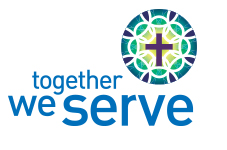 Life in the Spirit Seminar											   Bukas Loob sa Diyos, a Catholic coventy community, invites you to our Life in the Spirit Seminar, on the weekend of September 23-25, at Sejong Multicultural Centre, 2503 Ellwood Drive SW, Edmonton. For further information, please contact: Leo Mella 780-878-4702 or Vernie Libiran 780-994-8288 or Paul & Carmela at 780-451-3329Reboot! Live!Good Shepherd Parish invites you to rediscover God and rediscover the life you were made for, at an evening with internationally renowned speaker and author Chris Stefanick, and Catholic recording artist Jon Niven. Reboot! Live! is the fun, inspiring and practical experience for all (ages 12 and up), of applying the beauty and genius of the Gospel to every aspect of your life, from prayer and spirituality, to work, dating, marriage, parenting, health and more! It’s time to start living the Life you were made for. Join us on Thursday, December 8, from 7 to 9:30 p.m. at Good Shepherd, 18407 - 60 Avenue, Edmonton. Tickets are $25, on sale now .For more information or to purchase, visitwww.reallifecatholic.com/reboot or call the parish at 780-487-7765.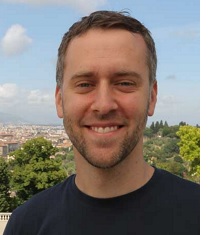 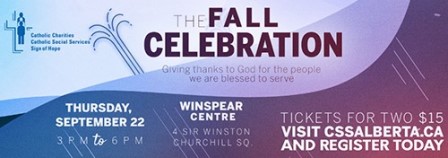 CSS Fall CelebrationYou’re invited to attend Catholic Social Services’ Fall Celebration on Thursday, September 22, at the Winspear Centre. This event is the start of our annual Sign of Hope campaign, and will include a reception that starts at 3 p.m., with the main program starting at 5 p.m. With ministries that reach out to the poor, vulnerable, addicted, and hurt, we have served Central Alberta for 55 years. Guided by faith, our caring staff and volunteers provide hope, healing, and love. Fall Celebration tickets are two for $15, so please invite a family member, friend, or colleague to join you. You can register at cssalberta.ca, and we look forward to seeing you there!